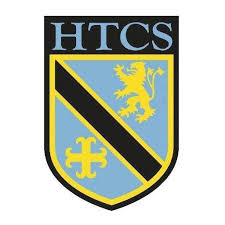                           Mathematics Faculty                         Year 10 Higher – Autumn Term 1                         Unit 1 Overview - Indices and SurdsTopicKey IdeasProgressProgressProgressTopicKey IdeasRAGIndices and SurdsI can apply systematic listing strategies.Indices and SurdsI can calculate with positive, negative and fractional indices and apply the index laws.Indices and SurdsI can order numbers written in standard form.Indices and SurdsI can use the four operations with numbers written in standard form.Indices and SurdsI can simplify surds.Indices and SurdsI can rationalise the denominator of a fraction.Indices and SurdsI can expand brackets involving surds.Indices and SurdsI can solve equations involving surds.LessonLearning FocusAssessmentKey Words1Applying systematic listing strategies including use of the product rule for counting (CM clip 383)Formative assessment strategies e.g. MWBs, whole class questioning, Diagnostic Questions, SLOP time with self-assessment, Live Marking etc.Assessment is also supported with our use of ILOs, set through Century Learning, Corbettmaths, Dr Frost Maths and Justmaths.Finally, units are assessed through skills checks and half termly assessments, as part of our Assessment Calendar in Mathematics.combination, systematic, product2Calculating with positive and negative integer indices (CM clip 175)Formative assessment strategies e.g. MWBs, whole class questioning, Diagnostic Questions, SLOP time with self-assessment, Live Marking etc.Assessment is also supported with our use of ILOs, set through Century Learning, Corbettmaths, Dr Frost Maths and Justmaths.Finally, units are assessed through skills checks and half termly assessments, as part of our Assessment Calendar in Mathematics.index, power, positive, negative, reciprocal, square, cube3Calculating values using fractional indices (CM clip 173)Formative assessment strategies e.g. MWBs, whole class questioning, Diagnostic Questions, SLOP time with self-assessment, Live Marking etc.Assessment is also supported with our use of ILOs, set through Century Learning, Corbettmaths, Dr Frost Maths and Justmaths.Finally, units are assessed through skills checks and half termly assessments, as part of our Assessment Calendar in Mathematics.index, power, fraction, unitary, root4Using the index laws for multiplication and division of positive, negative and fractional indices (CM clip 174)Formative assessment strategies e.g. MWBs, whole class questioning, Diagnostic Questions, SLOP time with self-assessment, Live Marking etc.Assessment is also supported with our use of ILOs, set through Century Learning, Corbettmaths, Dr Frost Maths and Justmaths.Finally, units are assessed through skills checks and half termly assessments, as part of our Assessment Calendar in Mathematics.index, law, base, positive, negative, fractional, multiplication, division, bracket5Ordering numbers written in standard form (CM clip 300)Formative assessment strategies e.g. MWBs, whole class questioning, Diagnostic Questions, SLOP time with self-assessment, Live Marking etc.Assessment is also supported with our use of ILOs, set through Century Learning, Corbettmaths, Dr Frost Maths and Justmaths.Finally, units are assessed through skills checks and half termly assessments, as part of our Assessment Calendar in Mathematics.standard form, index, ordinary number, order, ascending, descending6Calculating with numbers written in standard form (CM clips 301 - 303)Formative assessment strategies e.g. MWBs, whole class questioning, Diagnostic Questions, SLOP time with self-assessment, Live Marking etc.Assessment is also supported with our use of ILOs, set through Century Learning, Corbettmaths, Dr Frost Maths and Justmaths.Finally, units are assessed through skills checks and half termly assessments, as part of our Assessment Calendar in Mathematics.standard form, index, addition, subtraction, multiplication, division7Solving standard form problems with and without a calculator (CM clips 301 - 303)Formative assessment strategies e.g. MWBs, whole class questioning, Diagnostic Questions, SLOP time with self-assessment, Live Marking etc.Assessment is also supported with our use of ILOs, set through Century Learning, Corbettmaths, Dr Frost Maths and Justmaths.Finally, units are assessed through skills checks and half termly assessments, as part of our Assessment Calendar in Mathematics.standard form, index, addition, subtraction, multiplication, division8Simplifying surds (CM clip 305)Formative assessment strategies e.g. MWBs, whole class questioning, Diagnostic Questions, SLOP time with self-assessment, Live Marking etc.Assessment is also supported with our use of ILOs, set through Century Learning, Corbettmaths, Dr Frost Maths and Justmaths.Finally, units are assessed through skills checks and half termly assessments, as part of our Assessment Calendar in Mathematics.surd, rational, irrational, simplify, root, square, product9Simplifying expressions using the rules of surds (CM clips 305 & 306)Formative assessment strategies e.g. MWBs, whole class questioning, Diagnostic Questions, SLOP time with self-assessment, Live Marking etc.Assessment is also supported with our use of ILOs, set through Century Learning, Corbettmaths, Dr Frost Maths and Justmaths.Finally, units are assessed through skills checks and half termly assessments, as part of our Assessment Calendar in Mathematics.surd, simplify, root, square, product, addition, subtraction, multiplication, division10Rationalising a denominator of the form √a or b√a (CM clip 307)Formative assessment strategies e.g. MWBs, whole class questioning, Diagnostic Questions, SLOP time with self-assessment, Live Marking etc.Assessment is also supported with our use of ILOs, set through Century Learning, Corbettmaths, Dr Frost Maths and Justmaths.Finally, units are assessed through skills checks and half termly assessments, as part of our Assessment Calendar in Mathematics.surd, root, numerator, denominator, rationalise11Expanding brackets where the terms are written in surd form (CM clip 308)Formative assessment strategies e.g. MWBs, whole class questioning, Diagnostic Questions, SLOP time with self-assessment, Live Marking etc.Assessment is also supported with our use of ILOs, set through Century Learning, Corbettmaths, Dr Frost Maths and Justmaths.Finally, units are assessed through skills checks and half termly assessments, as part of our Assessment Calendar in Mathematics.surd, bracket, expand, simplify12Solving equations involving surds.Formative assessment strategies e.g. MWBs, whole class questioning, Diagnostic Questions, SLOP time with self-assessment, Live Marking etc.Assessment is also supported with our use of ILOs, set through Century Learning, Corbettmaths, Dr Frost Maths and Justmaths.Finally, units are assessed through skills checks and half termly assessments, as part of our Assessment Calendar in Mathematics.surd, equation, solve, inverse, root, square